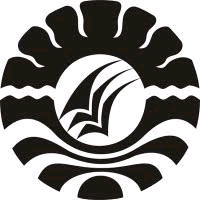 SKRIPSIPENGARUH PENGGUNAAN MEDIA GAMBAR SERI TERHADAP HASIL BELAJAR KETERAMPILAN MENULIS KARANGAN NARASI PADA MATA PELAJARAN BAHASA INDONESIA SISWA KELAS V SD INPRES  TANGKALA 1  KOTA MAKASSARNI’MATULLAH JUFRIPROGRAM STUDI PENDIDIKAN GURU SEKOLAH DASARFAKULTAS ILMU PENDIDIKANUNIVERSITAS NEGERI MAKASSAR2016PENGARUH PENGGUNAAN MEDIA GAMBAR SERI TERHADAP HASIL BELAJAR KETERAMPILAN MENULIS KARANGAN NARASI PADA MATA PELAJARAN BAHASA INDONESIA SISWA KELAS V SD INPRES  TANGKALA 1  KOTA MAKASSARSKRIPSIDiajukan untuk Memenuhi Sebagian Persyaratan Guna Memperoleh Gelar Sarjana Pendididkan pada Program Studi Pendidikan Guru Sekolah Dasar Strata Satu Fakultas Ilmu Pendidikan Universitas Negeri MakassarOleh            NI’MATULLAH JUFRINIM. 1247041037PROGRAM STUDI PENDIDIKAN GURU SEKOLAH DASARFAKULTAS ILMU PENDIDIKANUNIVERSITAS NEGERI MAKASSAR2016KEMENTERIAN RISET, TEKNOLOGI DAN PENDIDIKAN TINGGI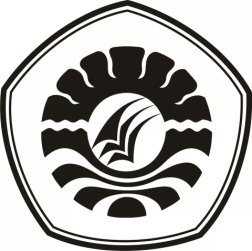 UNIVERSITAS NEGERI MAKASSARFAKULTAS ILMU PENDIDIKAN                      PROGRAM STUDI PENDIDIKAN GURU SEKOLAH DASAR                    Alamat : 1. Kampus IV UNM Tidung Jl. Tamalate I Tidung Makassar,2. Kampus UNM V Kota Pare-Pare 3. Kampus VI UNM Kota Watampone                   Telepon/Fax: 0411.4001010-0411.883.076-0421.21698-0481.21089	                    Laman: www.unm.ac.id	PERSETUJUAN PEMBIMBINGSkripsi dengan judul Pengaruh Penggunaan Media Gambar Seri Terhadap Hasil Belajar Keterampilan Menulis Karangan Narasi Pada Mata Pelajaran Bahasa Indonesia Siswa Kelas V SD Inpres Tangkala I Kota Makassar.Atas nama:Nama	: Ni’matullah JufriNim		: 1247041037Jur/Prodi	: Pendidikan Guru Sekolah Dasar (PGSD)Fakultas	: Ilmu PendidikanSetelah diperiksa dan diteliti serta dilaksanakan ujian skripsi pada hari Jumat tanggal 17 Juni 2016 dan dinyatakan LULUS.                                                                                                    Makassar, 17 Juni 2016Pembimbing I						Pembimbing IIDra. Hj. Rosdiah Salam, M.Pd			Nur Abidah Idrus, S.Pd, M.PdNIP. 19620310 198703 2 002			NIP. 19760617 200604 2 001				DisahkanKetua Program Studi   Ahmad Syawaluddin, S.Kom, M.Pd	NIP. 19741025 200604 1 001PENGESAHAN UJIAN SKRIPSISkripsi diterima oleh Panitia Ujian Skripsi Fakultas Ilmu Pendidikan Universitas Negeri Makassar dengan SK Dekan No.5647/UN36.4/PP/2016 untuk memenuhi sebagian persyaratan memperoleh gelar Sarjana Pendidikan pada Program Studi Guru Sekolah Dasar (PGSD) pada hari Jumat tanggal 17 Juni 2016.                                                                    Disahkan oleh:					        Dekan Fakultas Ilmu Pendidikan					         Dr. Abdullah Sinring, M.Pd 					         NIP. 19620303 198803 1 003Panitia Ujian:Ketua 		: Drs. Muslimin, M.Ed			(…………….......)Sekretaris		: Dra. Hj. Djohara Nonci, M.Si		(…………...........)Pembimbing I	: Dra. Hj. Rosdiah Salam, M.Pd		(……….........…..)Pembimbing II	: Nur Abidah Idrus, S.Pd, M.Pd		(...………......…..)Penguji I		: Dra. St. Nursiah B, M.Pd			(……......…….....)Penguji II		: Dra. Sitti Habibah, M.Si			(…………...........)PERNYATAAN KEASLIAN SKRIPSISaya yang bertanda tangan dibawah ini :Nama		: Ni’matullah JufriNim		            : 124 704 1037Jurusan/Prodi	: Pendidikan Guru Sekolah Dasar S1     Judul skripsi     : Pengaruh Penggunaan Media Gambar Seri Terhadap Hasil Belajar Keterampilan Menulis Karangan Narasi Pada Mata Pelajaran Bahasa Indonesia Siswa Kelas V SD Inpres Tangkala 1 Kota Makassar.Menyatakan dengan sebenarnya bahwa skripsi yang saya tulis ini benar merupakan hasil karya saya sendiri dan bukan merupakan pengambilan tulisan atau pikiran orang lain yang saya akui sebagai hasil tulisan atau pikiran sendiri.Apabila dikemudian hari terbukti atau dapat dibuktikan bahwa skripsi ini hasil jiplakan, maka saya bersedia menerima sanksi atas perbuatan tersebut dengan ketentuan yang berlaku.Makassar, 13 Mei 2016Yang Membuat PernyataanNI’MATULLAH JUFRIMOTO“Berdoa tanpa putus”“Usaha tanpa henti ”“Berdoa dan usaha mendekatkan diri dengan keberhasilan”( Ni’matullah Jufri, 2016)Dengan Segala Kerendahan HatiKuperuntukkan Karya iniKepada Ibunda, Ayahanda dan Saudaraku TercintaSerta  Keluarga dan Sahabat-sahabatku Tersayangyang dengan Tulus dan Ikhlas Selalu Berdo’a dan MembantuBaik Moril maupun Materil demi Keberhasilan PenulisSemoga Allah SWT Memberikan rahmat dan KarunianyaKepada Kita SemuaABSTRAKNI’MATULLAH JUFRI, 2016. Pengaruh Penggunaan Media Gambar Seri Terhadap Hasil Belajar Keterampilan Menulis Karangan Narasi Pada Mata Pelajaran Bahasa Indonesia Siswa Kelas V SD Inpres Tangkala 1 Kota Makassar. Skripsi. Dibimbing oleh Dra. Hj. Rosdiah Salam, M.Pd. dan Nur Abidah Idrus, S.Pd.,M.Pd. Pendidikan Guru Sekolah Dasar Fakultas Ilmu Pendidikan Universitas Negeri Makassar.Masalah ini menelaah pengaruh penggunaan media gambar seri terhadap hasil belajar keterampilan menulis karangan narasi pada mata pelajaran bahasa Indonesia siswa kelas V SD Inpres Tangkala 1 Kota Makassar. Permasalahan pokok yang dikaji yaitu bagaimanakah pengaruh penggunaan media gambar seri terhadap hasil belajar keterampilan menulis karangan narasi pada mata pelajaran bahasa Indonesia siswa kelas V SD Inpres Tangkala 1 Kecamatan Biringkanaya Kota Makassar tahun ajaran 2015/2016. Tujuan penelitian ini yaitu untuk mengetahui pengaruh penggunaan media gambar seri terhadap hasil belajar keterampilan menulis karangan narasi pada mata pelajaran bahasa Indonesia siswa kelas V SD Inpres Tangkala 1 Kecamatan Biringkanaya Kota Makassar tahun ajaran 2015/2016. Pendekatan penelitian yang digunakan yaitu pendekatan kuantitatif dengan jenis penelitian Pre-Experimental. Sampel penelitian yaitu kelas VA dengan jumlah 27 siswa yang terdiri dari 10 orang siswa laki-laki dan 17 orang siswa perempuan. Teknik pengumpulan data yang digunakan dalam penelitian ini yaitu tes dan dokumentasi. Data dikumpulkan dari pemberian tes hasil belajar pada ranah kognitif kemudian dianalisis secara statistik deskriptif dan statistik inferensial menggunakan uji-t dua sampel dependent (paired sampel t-test) dengan menggunakan pengujian dua pihak (two tail test). Nilai terendah dan tertinggi pretest yaitu 10,00 dan 70,00 sedangkan nilai terendah dan tertinggi posstest yaitu 60,00 dan 90,00. Nilai median saat pretest yaitu 39 sedangkan nilai median pada posttest yaitu 70,9. Nilai modus pada saat pretest yaitu 36,57 sedangkan nilai modus pada saat posstest yaitu 63,35. Adanya peningkatan rata-rata hasil belajar keterampilan menulis pada akhir pembelajaran (posttest) menunjukkan bahwa ada pengaruh yang signifikan antara pengaruh penggunaan media gambar seri terhadap hasil belajar keterampilan menulis karangan narasi pada mata pelajaran bahasa Indonesia siswa kelas V SD Inpres Tangkala 1 Kota Makassar.PRAKATAPuji syukur kita panjatkan kehadirat Tuhan Yang Maha Esa, karena atas berkat rahmat-Nya sehingga skripsi yang berjudul “Pengaruh Penggunaan Media Gambar Seri Terhadap Hasil Belajar Keterampilan Menulis Karangan Narasi Pada Mata Pelajaran Bahasa Indonesia Siswa Kelas V SD Inpres Tangkala 1 Kota Makassar” dapat diselesaikan sesuai dengan waktu yang telah ditetapkan Penulisan skripsi ini merupakan salah satu syarat untuk menyelesaikan studi dan mendapat gelar Sarjana Pendidikan (S.Pd) pada Program Studi Pendidikan Guru Sekolah Dasar Fakultas Ilmu Pendidikan Universitas Negeri Makassar. Penulis menyadari bahwa skripsi ini tidak mungkin terwujud tanpa bantuan dan bimbingan dari berbagai pihak oleh karena itu penulis menyampaikan terima kasih kepada Dra. Hj. Rosdiah Salam, M.Pd selaku pembimbing I dan Nur Abidah Idrus, S.Pd.,M.Pd selaku pembimbing II yang telah memberikan bimbingan dan arahan dengan tulus ikhlas sehingga skripsi ini dapat diselesaikan. Penulis juga menyampaikan ucapan terima kasih kepada :Prof. Dr. H. Husain Syam, M. TP. selaku Rektor Universitas Negeri Makassar,  yang telah menerima penulis menuntut ilmu di Fakultas Ilmu Pendidikan Universitas Negeri Makassar.Dr.Abdullah Sinring, M. Pd. selaku Dekan Fakultas Ilmu Pendidikan Universitas Negeri Makassar, Dr. Abdul Saman, M.Si Kons. sebagai Pembantu Dekan I, Drs.Muslimin,M.Ed. sebagai Pembantu Dekan II dan Dr. Pattaufi, S.Pd, M.Si. sebagai Pembantu Dekan III atas segala kebijakannya sebagai pimpinan Fakultas tempat peneliti menimba ilmu selama ini.Ahmad Syawaluddin, S.Kom., M.Pd. dan Muhammad Irfan S.Pd., M. Pd  yang masing-masing merupakan Ketua Program Studi dan sekretaris Program Studi PGSD Fakultas Ilmu Pendidikan Universitas Negeri Makassar.Dra. Hj. Rosdiah Salam, M.Pd selaku Ketua UPP PGSD Makassar Fakultas Ilmu Pendidikan Universitas Negeri Makassar, yang dengan penuh perhatian memberikan bimbingan dan memfasilitasi penulis selama proses perkuliahan.Dosen PGSD UPP PGSD Makassar  Fakultas Ilmu Pendidikan Universitas Negeri Makassar yang telah memberikan berbagai macam ilmu pengetahuan yang tak ternilai dibangku kuliah.Panitia ujian Dra. Hj. Djohara Nonci, M.Si selaku sekretaris, Dra. St. Nursiah B, M.Pd selaku penguji I dan Dra. Sitti Habibah, M.Si  selaku penguji II yang telah bersedia meluangkan waktu, tenaga dan pikirannya dalam memberikan saran-saran kepada penulis guna perbaikan skripsi sehingga penulis merasa sangat terbantu dalam menyelasaikan skripsi iniPegawai/ Tata Usaha FIP UNM, atas segala perhatian dan layanan akademik, administrasi, dan kemahasiswaan sehingga perkuliahan dan penyusunan Skripsi dapat berjalan lancar.Drs. Muh Faisal, M.Pd. dan Dra. Hj. Syamsiah D, M.Pd atas kesediaannya memvalidasi instrument dan media pembelajaran penulis, terima kasih untuk segala arahan dan bimbingannya.H. Agus,S.Pd.,M.Pd sebagai Kepala Sekolah SD Inpres Tangkala 1 Kecamatan Biringkanaya Kota Makassar yang telah memberi izin melaksanakan penelitian di sekolah yang dipimpinnya, dan Ibu Ni Wayan Sutarmin, S.Pd., sebagai wali kelas V dan siswa kelas V yang telah membantu penulis dalam melakukan penelitian. Sembah sujud dan terima kasihku yang tak terhingga kepada Ibundaku tercinta Ernawati Madjid,S.H.,S.Pd. dan Hasnah Dg. Rannu serta Ayahandaku tercinta Muh. Jufri Dg. Tiro dan Syamsul Bachri yang telah mengasuh, membesarkan, mendidik, memberikan semangat, materi, motivasi, dan terima kasih untuk tidak pernah melewatkan ananda dalam setiap doanya. Terima kasih pula kepada adikku tersayang Sri Indriyani, serta seluruh keluarga besar. Haryadi, terima kasih yang tak terhingga atas segala bantuan serta doa yang diberikan kepada penulis. Teman-teman seangkatan di UPP PGSD Makassar angkatan 2012, kelas M1.3 dan Sahabat-sahabatku Cincaw yang telah memberikan dukungan materi dan moril selama penulis mengikuti pendidikan di PGSD Universitas Negeri Makassar. Terima kasih juga kepada semua pihak yang penulis tidak sempat sebutkan namanya satu persatu. Penulis hanya dapat memanjatkan do’a kepada Allah swt, semoga segala bantuan yang telah diberikan mendapat pahala yang berlipat ganda. Akhirnya, semoga skripsi  ini dapat bermanfaat. Amin.                                                                                          Makassar,   Mei 2016PenulisDAFTAR ISIHALAMAN SAMPUL 	  iHALAMAN JUDUL                                                                                             	 iiHALAMAN PERSETUJUAN PEMBIMBING                                                   	 iiiHALAMAN PENGESAHAN UJIAN SKRIPSI	ivPERNYATAAN KEASLIAN SKRIPSI	vMOTTO 	ivABSTRAK 	viiPRAKATA 	viiiDAFTAR ISI 	xiDAFTAR TABEL	xivDAFTAR GAMBAR	xvDAFTAR LAMPIRAN	xviPENDAHULUANLatar Belakang Masalah 	1Rumusan Masalah	7Tujuan Penelitian 	7Manfaat Penelitian 	8TINJAUAN PUSTAKA, KERANGKA PIKIR, DAN HIPOTESIS PENELITIANTINJAUAN PUSTAKAMedia Pembelajaran	10Media Gambar Seri	19Keterampilan Menulis	22Hakikat Mengarang	22Hakikat Narasi	24Hasil Belajar	27KERANGKA PIKIR 	29HIPOTESIS PENELITIAN 	32METODE PENELITIANPendekatan dan Jenis Penelitian 	33Variabel dan Desain Penelitian 	33Definisi Operasional	35Tempat dan Waktu Penelitian	35Populasi dan Sampel	36Teknik dan Prosedur Pengumpulan Data	37Teknik Analisis Data	38HASIL PENELITIAN DAN PEMBAHASANPenyajian Data, Proses dan Hasil Penelitian 	42Pembahasan	46KESIMPULAN DAN SARANKesimpulan	51Saran	52DAFTAR PUSTAKA 	53LAMPIRAN	55RIWAYAT HIDUP                                                                                                  150DAFTAR TABEL Tabel                                           Judul                                                     	  Halaman                                            3.1 	Jumlah Siswa Kelas VA	36   3.2 	Pedoman Pengkategorian Hasil Belajar Siswa	39   4.1 	Rekapitulasi Nilai Hasil Belajar Keterampilan Menulis 	43	Karangan Narasi Siswa Kelas V SD Inpres Tangkala 1 Kota 	Makassar Pretest dan Posttest dengan Menggunakan  Media 	Gambar Seri   4.2	Distribusi Frekuensi dan Persentase Kategori  Hasil 	43	Belajar Keterampilan Menulis Karangan Narasi Siswa 		Kelas V SD Inpres Tangkala 1 Kota Makassar 	Pretest dan Posttest dengan Menggunakan  Media 	Gambar SeriDAFTAR GAMBARGambar            Judul                                                                            Halaman           Gambar 2.1   :   Skema kerangka pikir 	31DAFTAR LAMPIRANLampiran                        Judul                                                             HalamanLampiran 1     :  Soal Pretest	56Lampiran 2     :  Rubrik Penilaian Pretest	58Lampiran 3     :  Soal Posttest	60Lampiran 4     :  Rubrik Penilaian Posttest	62Lampiran 5     :  Gambar	64Lampiran  6    :  RPP Pertemuan 1	65Lampiran  7    :  LKS Pertemuan 1	71Lampiran  8    :  Rubrik Penilaian LKS Pertemuan 1	73Lampiran  9    :  RPP Pertemuan 2	75Lampiran 10   :  LKS Pertemuan 2	81Lampiran  11  :  Rubrik Penilaian LKS Pertemuan 2	83Lampiran 12   :  Lembar Validasi Instrumen Pembelajaran	85Lampiran 13   :  Perhitungan Manual Hasil Belajar Keterampilan 	100                           MenulisLampiran 14   :  Perhitungan SPSS Hasil Belajar Keterampilan 	111                           MenulisLampiran 15   :  Uji Normalitas Hasil Belajar	113                           Keterampilan MenulisLampiran 16   :  Sampel Hasil Kerja Pretest Siswa	115Lampiran 17   :  Sampel Hasil Kerja Posttest Siswa	121Lampiran 18   :  Dokumentasi	127Lampiran 19   :  Surat Izin Penelitian dari Kampus	138Lampiran 20   :  Surat Izin Penelitian dari Permodalan	139Lampiran 21   :  Surat Izin Penelitian dari Balaikota	140Lampiran 22   :  Surat Izin Penelitian dari Dinas Pendidikan	141Lampiran 23   :  Surat Keterangan telah Melakukan Penelitian                           dari Sekolah	142Lampiran 24   :  Undangan Seminar Proposal	143Lampiran 25   :  Persetujuan Pembimbing Seminar Proposal	144Lampiran 26   :  Pengesahan Usulan Penelitian	145Lampiran 27   :  Persetujuan Pembimbing Seminar Hasil	146Lampiran 28   :  Undangan Seminar Hasil	147Lampiran 29   :  Persetujuan Pembimbing Ujian Tutup	148Lampiran 30   :  Undangan Ujian Tutup	149